Publicado en  el 21/11/2014 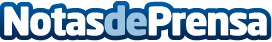 Red Eléctrica comienza los análisis ambientales para la conexión eléctrica submarina entre Tenerife y La GomeraEste futuro enlace entre las islas fue aprobado en junio por el Consejo de Ministros y es imprescindible para la sostenibilidad del sistema eléctrico.Datos de contacto:Red Eléctrica (REE)Nota de prensa publicada en: https://www.notasdeprensa.es/red-electrica-comienza-los-analisis_1 Categorias: Canarias Otras Industrias http://www.notasdeprensa.es